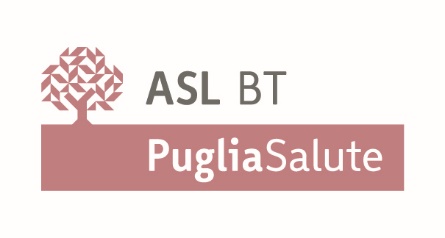 TITOLOResponsabile Scientifico: dott. Tal dei Tali, Direttore UOC Tal dei Tali – Ospedali Tal dei TaliOre 8.30  - Registrazione dei partecipanti Ore 8.45 – Saluti e Presentazione del Corso 	       Dottor Tal dei Tali, Direttore…..Modera: dott. Tal dei TaliOre 9,00 – “Titolo intervento” 	       Dott. Tal dei TaliOre 9,20 – “Titolo Intervento”	        Dott. Tal dei Tali Sede: Ospedale “Tal dei Tali” – Città NOTA BENEIndicare sempre orario di inizio degli interventi I nomi delle autorità, dei moderatori, dei relatori vanno sempre messi per esteso (nome e cognome)Nei saluti vanno indicati i ruoli dei soggetti chiamati a intervenire (Direttore…, Presidente…)La realizzazione della locandina con indicazione del sito per l’iscrizione, il numero di crediti e le figure professionali per le quali il corso è accreditato è a cura della UOSVD Informazione, Comunicazione, Polo Universitario e Formazione. 